На территории с. Васильевка продолжаются работы по вывозу навозных куч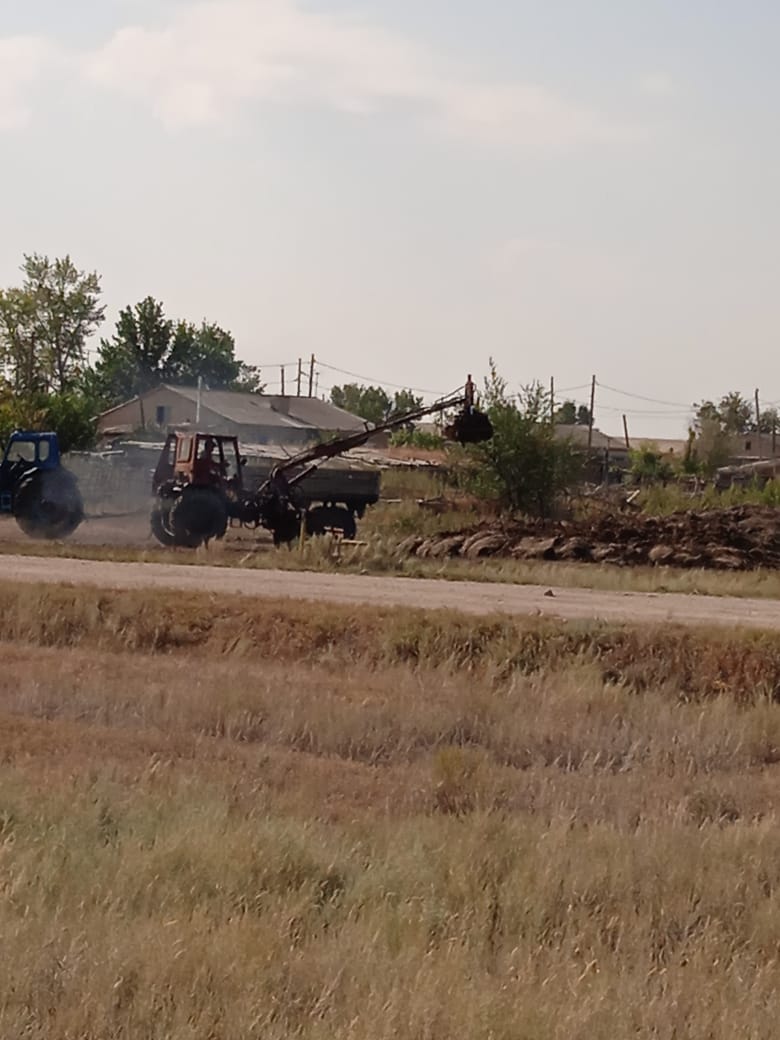 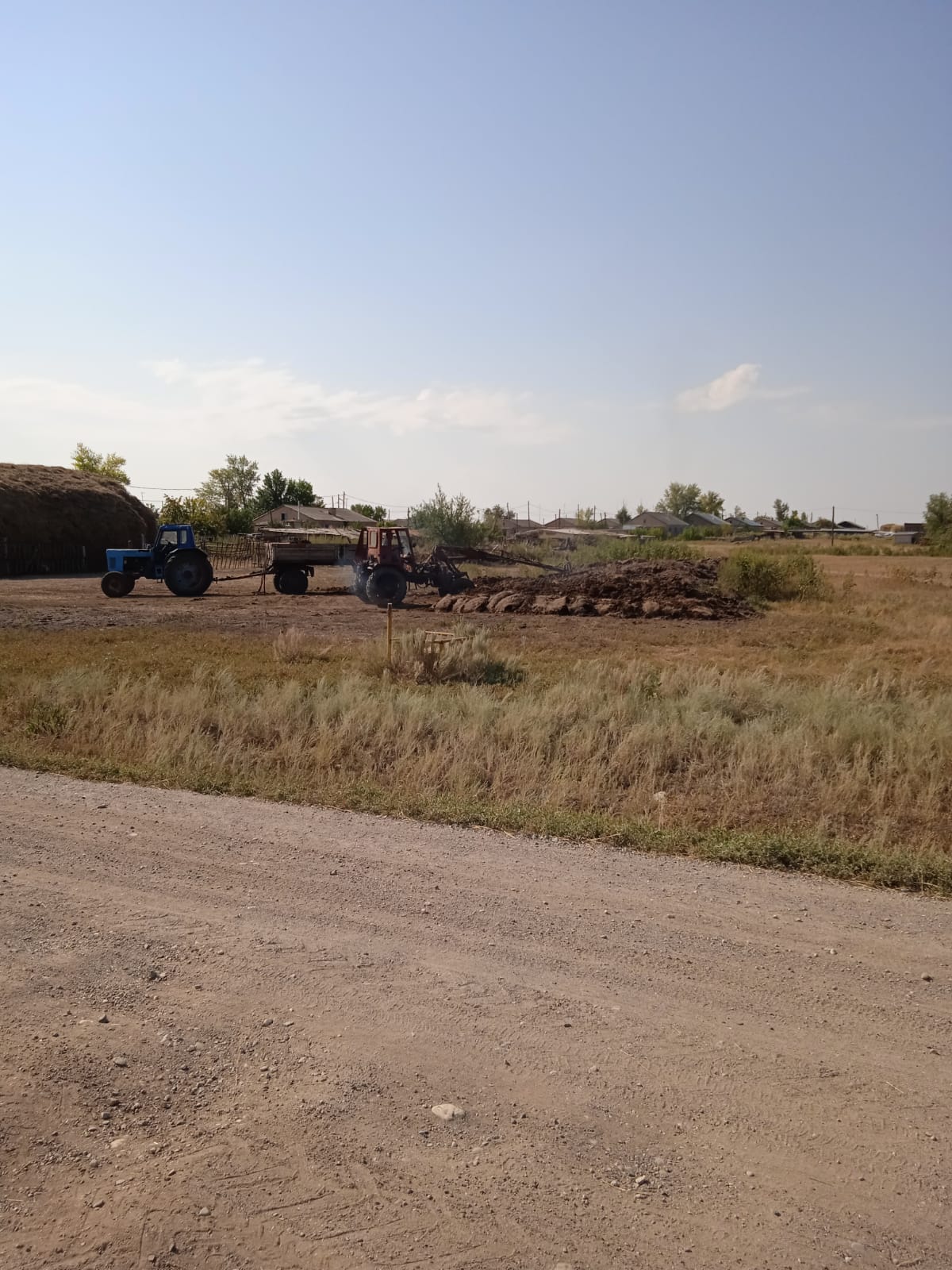 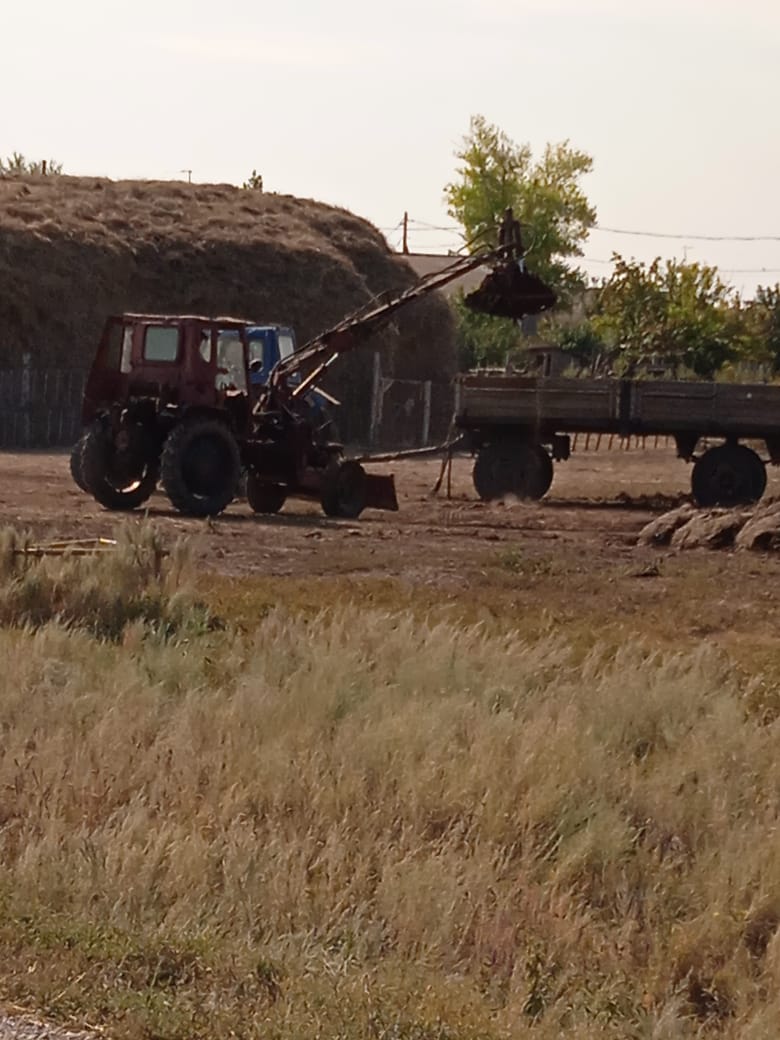 